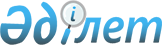 Об утверждении Правил составления Заявления об изменении срока уплаты налога на добавленную стоимость на импортируемые товары (форма 312.00)
					
			Утративший силу
			
			
		
					Приказ Председателя Налогового комитета Министерства финансов Республики Казахстан от 5 сентября 2003 года N 352. Зарегистрирован в Министерстве юстиции Республики Казахстан 13 сентября 2003 года N 2486. Утратил силу - приказом и.о. Председателя Налогового комитета Министерства финансов Республики Казахстан от 27 мая 2004 года N 254 (V041912)

      В целях реализации пункта 4 
 статьи 249 
 Кодекса Республики Казахстан от 12 июня 2001 года "О налогах и других обязательных платежах в бюджет" (Налоговый кодекс) 

ПРИКАЗЫВАЮ

:




      1. Утвердить прилагаемые Правила составления Заявления об изменении срока уплаты налога на добавленную стоимость на импортируемые товары (форма 312.00).




      2. Управлению методологии Налогового комитета Министерства финансов Республики Казахстан (Есмаганбетова Ж.С.) направить настоящий приказ на государственную регистрацию в Министерство юстиции Республики Казахстан.




      3. Контроль за исполнением настоящего приказа возложить на Заместителя Председателя Налогового комитета Министерства финансов Республики Казахстан Усенову Н.Д.




      4. Настоящий приказ вводится в действие со дня государственной регистрации в Министерстве юстиции Республики Казахстан.




 

      Председатель 




 



 



                                                 Утверждены 



                                        Приказом Председателя Налогового 



                                        комитета Министерства финансов 



                                             Республики Казахстан 



                                        от 5 сентября 2003 года N 352




 

                                  



Правила 






                составления Заявления об изменении срока уплаты






             налога на добавленную стоимость на импортируемые товары






                               (форма 312.00)






                            


1. Общие положения




      1. Настоящие Правила разработаны в соответствии с 
 Кодексом 
 Республики Казахстан от 12 июня 2001 года "О налогах и других обязательных платежах в бюджет" (Налоговый кодекс) и определяют порядок составления Заявления об изменении срока уплаты налога на добавленную стоимость (далее - НДС) на импортируемые товары. Заявление составляется на каждую поставку импортируемых товаров по одному договору (контракту). 



      2. Заявление состоит из самого Заявления об изменении срока уплаты налога на добавленную стоимость на импортируемые товары (форма 312.00) (далее - Заявление) и Описания сырья и материалов (Приложение к заявлению об изменении срока уплаты налога на добавленную стоимость на импортируемые товары) (форма 312.01) (приложение к настоящим Правилам).



      3. При составлении Заявления:



      1) на бумажном носителе - заполняется шариковой или перьевой ручкой, чҰрными или синими чернилами, заглавными печатными символами или с использованием печатающего устройства;



      2) на магнитном носителе - заполняется в соответствии со 
 статьҰй 69 
 Налогового кодекса - в рамках Соглашения об использовании и признании электронной цифровой подписи при обмене электронными документами (форма 009.02), утверждҰнного приказом Министра государственных доходов Республики Казахстан от 04.12.2001 года N 1646.



      4. При составлении Заявления должны быть заполнены все поля, не допускаются исправления, подчистки и помарки.



      5. Заявление подписывается и заверяется в соответствии со 
 статьҰй 69 
 Налогового кодекса.



      6. Заявление представляется в налоговый орган в чҰрно-белом формате.



      7. При представлении Заявления:



      1) в явочном порядке на бумажном носителе - составляется в двух экземплярах, один экземпляр возвращается плательщику НДС с отметкой налогового органа;



      2) по почте заказным письмом с уведомлением - плательщик НДС получает уведомление почтовой или иной организации связи.




      8. К Заявлению плательщик НДС прилагает копии договора (контракта) на поставку товаров.


                    


 2. Составление Заявления (форма 312.00)






                  (приложение к Правилам составления Заявления)




      9. В разделе "Заявление" плательщик НДС указывает следующие данные:



      1) регистрационный номер налогоплательщика;



      2) дата составления Заявления;



      3) фамилия, имя, отчество или полное наименование плательщика НДС в соответствии с учредительными документами;



      4) серия и номер свидетельства о постановке на учҰт по НДС;



      5) период, на который изменҰн срок уплаты НДС.



      10. В разделе "Сведения об импортируемых товарах":



      1) в строке 6 указывается вид импортируемых товаров. При этом если импортируемыми товарами являются сырьҰ или материалы, предназначенные для промышленной переработки, необходимо обязательно заполнить приложение к Заявлению;



      2) в строке 7 указываются реквизиты договора (контракта) на поставку товаров:



      А - номер;



      В - дата заключения;



      С - наименование поставщика импортируемых товаров;



      D - код налогоплательщика в стране инкорпорации или, при наличии, его аналог;



      Е - буквенный код валюты;



      F - стоимость договора (контракта) в указанной валюте;



      3) в строке 8 указывается стоимость поставки импортируемых товаров в тенге;



      4) в строке 9 указывается сумма НДС в тенге, подлежащая уплате при импорте товаров;



      5) в строке 10 указывается дата (месяц, год), в которой предполагается осуществить таможенное оформление импортируемых товаров;



      6) в строке 11 указывается страна отправления товаров:



      А - цифровой код страны отправления товаров. Код страны заполняется в соответствии с классификатором стран мира, установленным таможенным законодательством Республики Казахстан;



      В - если в классификаторе стран мира отсутствует необходимый код, указывается полное наименование страны отправления товаров;




      7) в строке 12 указывается код таможенного органа, осуществляющего таможенное оформление импортируемых товаров. Код таможенного органа указывается в соответствии с классификатором таможенных органов Республики Казахстан и их структурных подразделений, производящих таможенное оформление, установленным таможенным законодательством Республики Казахстан.


             


  3. Составление формы 312.01 - Описание сырья и материалов





 



      11. Форма 312.01 заполняется плательщиком НДС, осуществляющим импорт сырья и материалов, предназначенных для промышленной переработки.



      12. Указывается номер текущей страницы.



      13. В разделе "Сведения о плательщике налога на добавленную стоимость" указывается регистрационный номер налогоплательщика.



      14. В разделе "Продукт переработки" указываются:



      А - код Товарной номенклатуры внешнеэкономической деятельности (далее - ТН ВЭД); 



      В - наименование продукта переработки, в целях производства которого осуществляется импорт сырья и материалов.



      15. В разделе "Перечень сырья и материалов" указываются:



      А - код ТН ВЭД;



      В - наименование сырья и материалов, импортируемых для производства продукта переработки, без разделения их по категории и сортности.




                                             Форма 312.00 стр. 01



 



                                     Приложение к Правилам составления 



                                       Заявления об изменении срока 



                                        уплаты налога на добавленную 



                                    стоимость на импортируемые товары



                                   Заявление






                               об изменении срока 






                           уплаты налога на добавленную 






                        стоимость на импортируемые товары 




___________________________________________________________________



Прочитайте Правила составления данной формы.



Внимание! Заполнять шариковой или перьевой ручкой, ЧЕРНЫМИ или



СИНИМИ чернилами, ЗАГЛАВНЫМИ ПЕЧАТНЫМИ символами.



___________________________________________________________________



                             Раздел. Заявление





___________________________________________________________________



 



Прошу предоставить решение об изменении срока уплаты на импортируемые



товары в соответствии со 
 статьей 249 
 Налогового Кодекса 



Республики Казахстан.



 



1 РНН _ _ _ _ _ _ _ _ _ _ _ _  2 Дата составления  _________



                                 заявления         Цифрами день, 



                                                   месяц, год



 



3 Ф.И.О. или наименование 



   плательщика НДС   _ _ _ _ _ _ _ _ _ _ _ _ _ _ _ _ _ _ _ _ _ _



                     _ _ _ _ _ _ _ _ _ _ _ _ _ _ _ _ _ _ _ _ _ _



                     _ _ _ _ _ _ _ _ _ _ _ _ _ _ _ _ _ _ _ _ _ _



                                     


4 Серия и номер                         5 Изменение срока уплаты



  Свидетельства по НДС_ _ _ _ _ _ _ _ _   НДС предоставить



                                          на период  _ _  месяц(а)



___________________________________________________________________


           


  Раздел. Сведения об импортируемых товарах





___________________________________________________________________



 



6


 


Вид импортируемых товарах (Укажите 


Х


 в соответствующей ячейке):



 



    


А


  Сырье и материалы для промышленной переработки __



    


В


  Вода __  


С


  Газ __  


D


 Электроэнергия __



 



Если отмечено "6А", необходимо заполнить Приложение к заявлению



 



7 Реквизиты договора (контракта): 


А


 Номер _ _ _ _ _ _ _ _ _ _ _ _




В


 Дата заключения _ _ _ _ _ _ 


С


 Наименование поставщика _ _ _ _ _ 



_ _ _ _ _ _ _ _ _  _ _ _ _ _ _ _ _ _ _ _ _ _ _ _ _ _ _ _ _ _ _ _ 



_ _ _ _ _ _ _ _ _ _ _ _ _ _ _ _ _ _ _  _ _ _ _ _ _ _ _ _ _ _ _ _ 



 




D


  Код налогоплательщика в



   стране инкорпорации или



   его аналог (при наличии)  _ _ _ _ _ _ _ _ _ _ _ _ _ _ _ _ _ _



 




Е


  Код валюты           


F


  Стоимость договора 



   договора                (контракта) в     млрд. млн. тыс.



   (контракта) _ _ _       указанной валюте _ _ _ _ _ _ _ _ _ _ _ _



 



8 Стоимость                                  



  поставки          млрд. млн. тыс.



  импортируемых   _ _ _ _ _ _ _ _ _ _ _ _



  товаров в тенге



 



9  Сумма НДС, подлежащая  млрд. млн. тыс.



   уплате при импорте    _ _ _ _ _ _ _ _ _ _ _ _



   товаров в тенге       


10 Предполагаемая дата импорта (таможенного оформления)  _________



                                                         Цифрами день, 



                                                          месяц, год



 



11 


A


  Код страны                    


В


 _ _ _ _ _ _ _ _ _ _ _ _ _ _ _ _ _ _ 



      (см. Справочник Стран) _ _ _    Если в Справочнике Стран отсутствует



                                      код страны, то укажите полное



                                      наименование страны



 



12 Код таможенного органа, осуществляющего



   таможенное оформление импортируемых товаров _ _ _ _ _



_________________________________________________________________________



К заявлению прилагаю копии договора (контракта)



 



 _________________________________________________



|      (НЕ ВЫХОДИТЬ за ограничительную рамку!)    |



| _____________________________________ / ______ /|



|  Ф.И.О. руководителя                   Подпись  |



|_________________________________________________|


                                                      М.П.


 _________________________________________________



|    (НЕ ВЫХОДИТЬ за ограничительную рамку!)      |Дата приема



| _____________________________________ / ______ /|заявления в



|(Ф.И.О. Должностного лица, принявшего   Подпись  |налоговом



| Заявление                                       |органе



|_________________________________________________| __________



                                                   Цифрами день, 



                                                   месяц, год



 



Входящий номер             Код налогового



документа     _ _ _ _ _ _  органа         _ _ _ _



 



Дата почтового



штемпеля                   ____________



(заполняется в случае      Цифрами день, 



подачи Заявления по почте) месяц, год 



 



                                                    



                                   М.Ш.   



_________________________________________________________________



                                                Форма 312.01



 



                      


Описание сырья и материалов






            (Приложение к заявлению об изменении срока уплаты 






         налога на добавленную стоимость на импортируемые товары)





                                            


Укажите номер



                                            текущей страницы:______ 


___________________________________________________________________



Прочитайте Правила составления данной формы.



Внимание! Заполнять шариковой или перьевой ручкой, ЧЕРНЫМИ или



СИНИМИ чернилами, ЗАГЛАВНЫМИ ПЕЧАТНЫМИ символами.



___________________________________________________________________



   Раздел. Сведения о плательщике налога на добавленную стоимость





 



1 РНН _ _ _ _ _ _ _ _ _ _ _ _ 



___________________________________________________________________ 



 




                  Раздел. Продукт переработки






___________________________________________________________________





 




А


    Код ТН ВЭД        


В


    Наименование продукта переработки



_________________      ____________________________________________ 



___________________________________________________________________



 




                  Раздел. Перечень сырья и материалов 






___________________________________________________________________





 




А


    Код ТН ВЭД        


В


    Наименование сырья и материалов 



_________________      ____________________________________________



_________________      ____________________________________________



_________________      ____________________________________________



_________________      ____________________________________________



_________________      ____________________________________________                         


 _________________________________________________



|    (НЕ ВЫХОДИТЬ за ограничительную рамку!)      |



| _____________________________________ / ______ /|



|(Ф.И.О. Должностного лица, заполнившего Подпись  |



| данную форму                                    |



|_________________________________________________|

					© 2012. РГП на ПХВ «Институт законодательства и правовой информации Республики Казахстан» Министерства юстиции Республики Казахстан
				